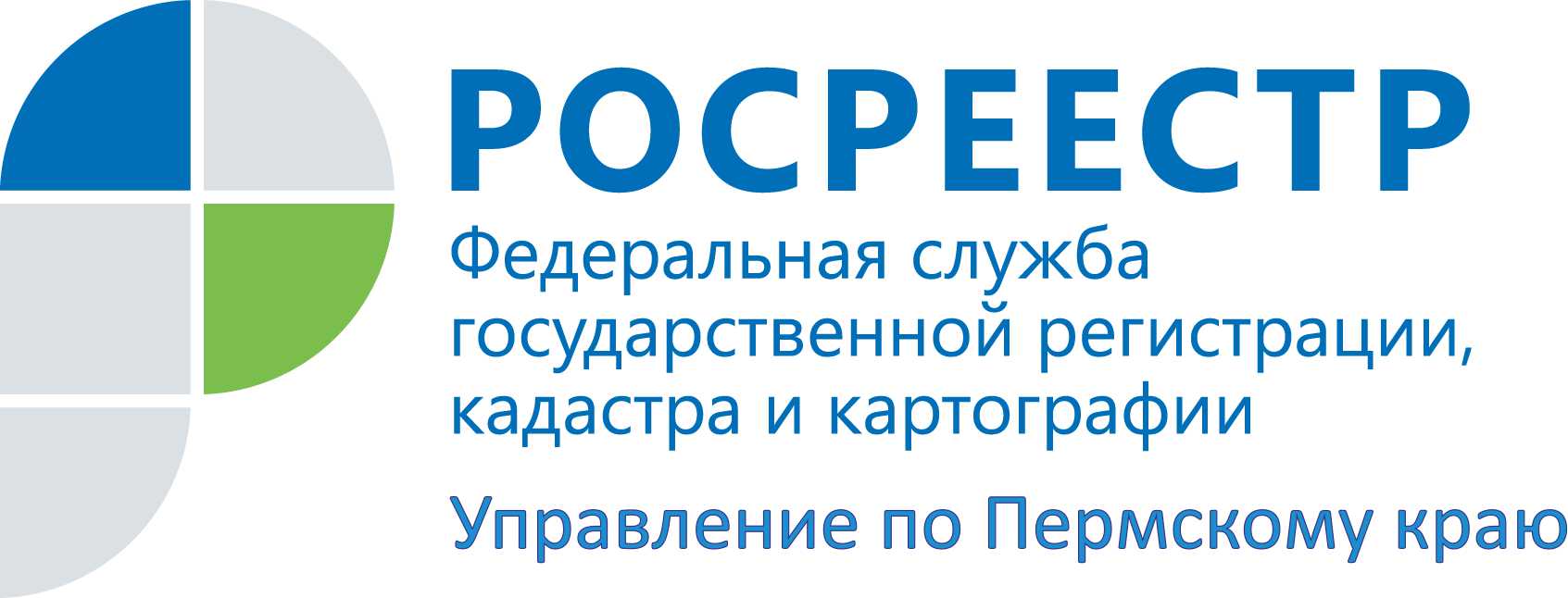 ПРЕСС-РЕЛИЗВ Пермском крае возобновлена регистрация сделок с недвижимостьюПермь, 24 сентября 2015 года, – Управление Росреестра по Пермскому краю извещает: во всех офисах многофункционального центра, Кадастровой палаты, Управления с 24 сентября 2015 года возобновлен прием документов на государственную регистрацию прав на недвижимое имущество и сделок с ним и заявлений на предоставление информации из Единого государственного реестра прав.Управление напоминает, что с 1 сентября 2015 года заявление на предоставление информации из Единого государственного реестра прав  как на платной, так и на бесплатной основе, жители Прикамья могут сдать в любом офисе приема Кадастровой палаты. Контакты для СМИПресс-служба Управления Федеральной службы 
государственной регистрации, кадастра и картографии (Росреестр) по Пермскому краюСветлана Пономарева+7 342 218-35-82Диляра Моргун, Наталья Панкова+7 342 218-35-83press@rosreestr59.ruhttp://to59.rosreestr.ru/ 